Развитие речи(Нарваткина И.В). 21,22 гр.,28 апреля.1.Беседа о старинных русских традициях и праздниках. (С опорой на жизненный опыт.) Какие старинные русские (православные) праздники отмечают в России?(Рождество Христово, Крещение, Масленица, Пасха и т. д.) Можно вспомнить о праздновании Масленицы в "Колокольчике". 2.Составить устный рассказ о пасхальных традициях (не менее 5 предложений). 3.Подумать и порассуждать, нужно ли сохранять народные традиции? Почему? Какова в этом роль книги? 4 Сделать пасхальную зарисовку на белом поле (стр. 52). 5.Прочитать и пересказать сказку Дудочкина "Отчего хорошо жить на свете?". 6.Прочитать выразительно стихотворение "Снова, снова прилетели..."(стр.52).Выучить наизусть. 7.Обвести по контуру буквы: Ц,Ч, Ш, Щ ( печатные и письменные) , а затем продолжить строчку. (Строка начинается слева - направо). 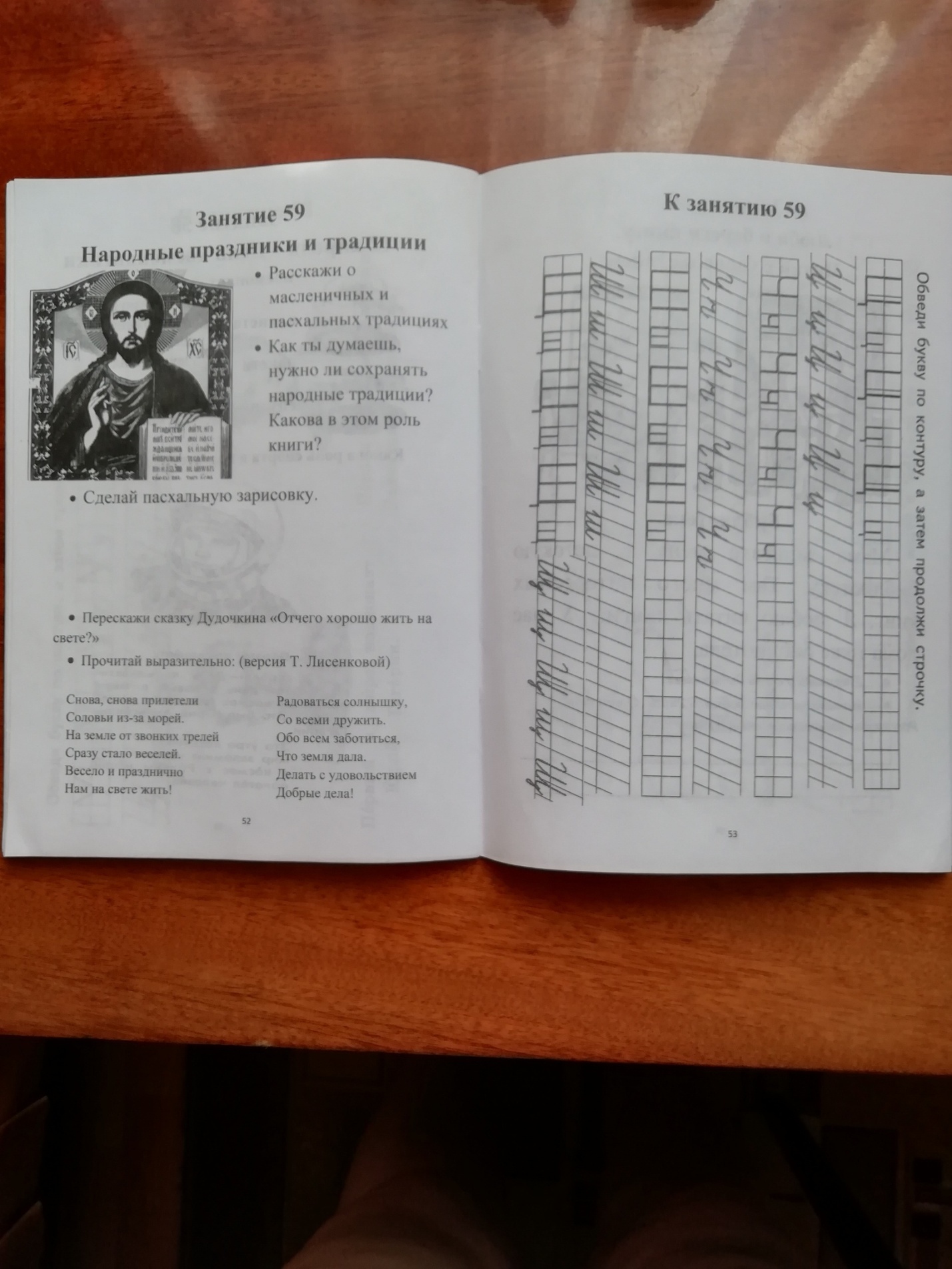 